АМАНАКСКИЕ                                             Распространяется    бесплатноВЕСТИ10 мая  2018г                                                                                                                                                              №34(245)ОФИЦИАЛЬНОИнформационный вестник Собрания представителей сельского поселения Старый Аманак муниципального района Похвистневский Самарской областиАдминистрации сельского поселения Старый Аманак муниципального района ПохвистневскийПРЕСС-РЕЛИЗ                                                                                                                    4.05.2018 г.В Самарской области растет спрос на электронные подписиЗа четыре месяца этого года региональная Кадастровая палата выпустила порядка 550 сертификатов.Удостоверяющий центр учреждения приступил к выдаче сертификатов ключей проверки электронной подписи больше года назад, и с тех пор число запросов на их получение становится только больше, что вполне объяснимо. Дело в том, что электронная подпись зачастую является необходимым условием предоставления той или иной государственной услуги в электронном виде. С каждым годом объем электронных обращений из-за их дешевизны и коротких сроков отработки растет, пропорционально ему увеличивается и спрос на электронные подписи. Сертификаты, выдаваемые Удостоверяющим центром ФГБУ «ФКП Росреестра», позволяют получить доступ ко всем сервисам и функциям портала Госуслуг, а также личного кабинета правообладателя портала Росреестра. Они помогут своему обладателю в режиме «онлайн» поставить объект недвижимости на кадастровый учет, зарегистрировать право собственности на него, получить сведения из Единого государственного реестра недвижимости, подать налоговую декларацию, поставить автомобиль на учет, получить ИHH и пр. Следует отметить, что документы с электронной подписью защищены от подделки. Электронный документ, заверенный квалифицированным сертификатом ключа проверки электронной подписи, имеет юридическую силу, аналогичную бумажному варианту.Оформить сертификат можно через сайт Удостоверяющего центра Федеральной кадастровой палаты (uc.kadastr.ru). Обращение через Интернет значительно упростит процедуру и сэкономит время собственника, поскольку в этом случае не придется несколько раз приходить в офис. После подачи заявки и оплаты услуги придет приглашение посетить Кадастровую палату Самарской области для подтверждения личности заявителя. Сегодня жители губернии могут это сделать в офисах учреждения, расположенных в Самаре, Тольятти и Нефтегорске, вскоре такая возможность появится на территории всего региона. Через 30 минут после посещения офиса сертификат ключа проверки электронной подписи будет доступен для скачивания в личном кабинете. Стоимость электронной подписи сроком действия на 15 месяцев – 700 рублей, меньше 50 рублей в месяц.ПРЕСС-РЕЛИЗ                                                                                                                       11.05.2018 г.Снес объект – сними с учетаКадастровая палата региона напоминает жителям Самарской области, что перед началом строительства любого нового объекта недвижимости на месте ранее уничтоженного, собственнику необходимо снять предыдущий с кадастрового учёта.Если этого не сделать, то оформить новое здание или строение, сделав его, таким образом, частью гражданского оборота недвижимости, будет существенней сложнее. А это значит, что могут возникнуть серьезные трудности с продажей, дарением или передачей такой недвижимости по наследству. Снятие объекта недвижимости с кадастрового учёта осуществляется на основании заявления собственника и акта обследования. За подготовкой этого документа нужно обратиться к кадастровому инженеру. Выбрать специалиста поможет регулярно обновляемый рейтинг кадастровых инженеров, который размещен на портале Росреестра (rosreestr.ru). После того, как пакет необходимых документов будет сформирован, правообладателю нужно сдать его в любой удобный офис многофункционального центра региона. Кроме того, Кадастровая палата Самарской области напоминает о возможности удаленной подачи обращения в электронном виде посредством официального портала Росреестра. Для этого собственнику потребуется регистрации на сайте Госуслуги.ру, а также электронная подпись.В Похвистнево молодая женщина забила престарелого пенсионера кирпичомВ реанимационное отделение Похвистневской ЦРБГР поступил 85-летний житель г. Похвистнево с диагнозом открытая черепно-мозговая травма, перелом черепа. В результате полученных травм мужчина скончался. Из материалов дела следует, что в день происшествия к потерпевшему в гости пришла знакомая женщина со своей 31-летней подругой, И они вместе стали распивать спиртные напитки. В ходе разгоревшейся ссоры 31-летняя женщина взяв в руки осколок кирпича несколько, раз ударила им потерпевшего по голове, после чего взяла палку и продолжила наносить удары по, находившемуся уже без сознания пенсионеру. Затем она скрылась с места преступления. Скорую помощь пострадавшему вызвал его сосед. В ходе оперативно-розыскных мероприятий сотрудниками уголовного розыска установлено, что к данному преступлению причастна, неоднократно судимая за разбой и применение насилия против представителя власти, 31-летняя безработная жительница г. Похвистнево, которая была доставлена в Похвистневский отдел полиции для проведения следственных действий, в результате  которых призналась в совершённом преступлении.По признакам преступления предусмотренного частью 4 статьи 111 «Умышленное причинение тяжкого вреда здоровью» УК РФ Следственным управлением Следственного комитета РФ «Похвистневский» против подозреваемой было возбуждено уголовное дело. Избрана мера пресечения задержание в порядке статьи 91 УПК РФ. Санкции предусматривают наказание в виде лишения свободы на срок до пятнадцати лет, с ограничением свободы на срок до двух лет.В Похвистневском районе женщина подозревается в мошенничестве с использованием служебного положенияВ Похвистневский отдел полиции обратилась 40-летняя жительница одного из сёл Похвистневского района с заявлением о том, что во время оплаты квитанции за квартплату на почте сотрудница организации ссылаясь на зависание программы, предложила потерпевшей оставить денежные средства в размере 4500 рублей лично ей, и как только программа заработает, она оплатит квитанции. По истечению  месяца, когда пришли следующие квитанции заявительница, судя по долгу, поняла, что сотрудница почты оплату не произвела.В ходе проверки поступившей информации сотрудниками группы экономической безопасности и противодействия коррупции МО МВД России «Похвистневский» установлена причастность к данному преступлению  начальницы одного из почтампов  Похвистневского района. Женщина была допрошена в качестве подозреваемой и призналась, что к ней обратилась знакомая жительница села, и у неё возник преступный умысел присвоить денежные средства потерпевшей. Но часть суммы, а именно 280 рублей, злоумышленница всё-таки внесла на счёт квартплаты, остальное присвоила.Так, общий ущерб принесённый потерпевшей составил 4220 рублей.В отношении 28-летней подозреваемой было возбуждено уголовное дело по признакам преступления предусмотренного частью 3 статьи 159 «Мошенничество». Санкции статьи предусматривают максимальное наказание в виде лишения свободы на срок до шести лет со штрафом в размере до восьмидесяти тысяч рублей. Ведётся следствие.     Особенности регистрации граждан РФ по месту пребывания или по месту жительства в период проведения в РФ чемпионата мира по футболу FIFA 2018 	В период проведения с 25 мая по 25 июля 2018 г. чемпионата мира по футболу FIFA 2018 срок обращения граждан РФ для регистрации по месту пребывания сокращается с 90 (по месту жительства-7) до 3 дней со дня прибытия, а срок обращения для приостановки на учет по месту пребывания или регистрации по месту жительства иностранных граждан сокращается с 7 рабочих дней до 1 суток со дня прибытия иностранного гражданина в место жительства или место пребывания.	Граждане РФ, прибывшие для временного проживания в жилые помещения (за исключением больниц, гостиниц, санаториев, домов отдыха, пансионатов, кемпингов, туристских баз и иных мест временного пребывания и размещения), не являющиеся их местом жительства, или прибывшие для постоянного проживания к новому месту жительства, обязаны лично обратиться в подразделение по вопросам миграции территориального органа МВД России с заявлением о регистрации по установленной форме и представить документы, предусмотренные законодательством РФ.	Исключаются случаи подачи заявлений о регистрации граждан РФ по месту пребывания и по месту жительства через лиц, ответственных за прием и передачу в подразделения по вопросам миграции документов для регистрации и снятия с регистрационного учета граждан РФ по месту пребывания и по месту жительства в пределах РФ, многофункциональные центры предоставления государственных и муниципальных услуг, Единый портал государственных и муниципальных услуг (функций), организации почтовой связи.Данный порядок регистрации граждан РФ по месту пребывания или по месту жительства не распространяется на граждан РФ, являющихся участниками чемпионата мира по футболу, а так же представителей FIFA, дочерних организаций FIFA, конфедераций и национальных футбольных ассоциаций, включенных в списки FIFA.    Особенности постановки на учет по месту пребывания или регистрации по месту жительства иностранных граждан и лиц без гражданства в период проведения в РФ чемпионата мира по футболу FIFA 2018 	В соответствии со статьей 8 Федерального закона от 7 июня 2013 г. № 108-ФЗ «О подготовке и проведении в РФ чемпионата мира по футболу FIFA 2018 г., Кубка конфедераций FIFA 2017 г. и внесении изменений в отдельные законодательные акты РФ» в период проведения чемпионата не подлежат учету по месту пребывания иностранные граждане, принимающие участие в мероприятиях, в том числе участники спортивных соревнований, а также представители FIFA, дочерних организаций FIFA, конфедераций и национальных футбольных ассоциаций, включенные в списки FIFA.	При этом Федеральным законом № 109-ФЗ на принимающую сторону возложена обязанность уведомить территориальный орган МВД России о прибытии всех иностранных граждан в место пребывания.	В целях реализации Указа принимающей стороне или непосредственно иностранному гражданину в случаях, предусмотренных частями 3, 3.1, 4 статьи 22 Федерального закона № 109-ФЗ, для постановки иностранного гражданина на учет по месту пребывания, в течение одних суток со дня прибытия иностранного гражданина в место пребывания необходимо обратиться в соответствующий территориальный орган МВД России и представить уведомление о прибытии иностранного гражданина в место пребывания и другие необходимые документы в соответствии с законодательством РФ.	Для регистрации по месту жительства в период проведения чемпионата временно или постоянно проживающему иностранному гражданину в течение одних суток со дня своего прибытия в место жительства необходимо обратиться в соответствующий территориальный орган МВД России с заявлением о регистрации по месту жительства и представить документы и их копии, предусмотренные законодательством РФ.	Снятие иностранных граждан с учета по месту пребывания или с регистрации по месту жительства осуществляется в порядке, установленном законодательством РФ.	В соответствии со статьей 24 Федерального закона № 109-ФЗ лица, виновные в нарушении законодательства РФ о миграционном учете, несут ответственность в соответствии с законодательством РФ.	Иностранные граждане, не поставленные, на учет по месту пребывания, не подлежат ответственности за нарушение правил миграционного учета, за исключением случаев, если обязанность сообщить сведения о месте своего пребывания в соответствии с действующим законодательством РФ возложена на соответствующего иностранного гражданина.Информация о порядке пребывания и постановки на учет по месту пребывания иностранных граждан в период проведения чемпионата мира по футболу FIFA 2018 года	В период, начинающийся за десять дней до даты проведения первого матча чемпионата мира по футболу и заканчивающийся в день последнего матча ЧМ-2018 (с 4 июня по 15 июля 2018 г.), иностранные граждане и лица без гражданства, прибывающие в РФ в качестве зрителей ЧМ-2018, въезжают в РФ, а в период, начинающийся за десять дней до даты проведения первого матча и заканчивающийся через десять дней после даты проведения последнего матча (с 4 июня по 25 июля 2018 г.) иностранные зрители выезжают из РФ без оформления виз по действительным документам, удостоверяющим их личность и признаваемым РФ в этом качестве, и паспорту болельщика (персонифицированной карте зрителя) как на бумажном носителе (заламинированном бланке), так и в электронной форме.	Паспорт болельщика подтверждает право иностранного зрителя на въезд в РФ, пребывание в РФ и выезд из РФ в указанный период. 	Паспорт болельщика – персонифицированная карта зрителя, которая является частью системы идентификации футбольных болельщиков и выдается в целях комфортного и безопасного пребывания зрителей ЧМ-2018 на стадионах проведения матчей ЧМ-2018 в РФ. Такую карту должен получить каждый зритель, купивший билет(ы) на футбольные матчи ЧМ-2018. 	Паспорт болельщика является именным, оформляется бесплатно, единожды на каждого зрителя и представляет собой заламинированный бланк.	При въезде в РФ каждому иностранному гражданину выдается миграционная карта, которая должна находиться у него в течение всего срока его пребывания  в РФ.В случае порчи или утраты миграционной карты иностранному гражданину необходимо незамедлительно обратиться в подразделение по вопросам миграции территориального органа МВД России по месту своего нахождения для получения дубликата миграционной карты.Во время проведения ЧМ-2018 в городах Волгограде, Екатеринбурге, Казани, Калининграде, Москве, Нижнем Новгороде, Ростове-на-Дону, Самаре, Санкт-Петербурге, Саранске, Сочи в период с 25 мая по 25 июля 2018 г. иностранный гражданин в каждом городе, где он будет посещать спортивные мероприятия, подлежит постановке на учет по месту пребывания в течение одних суток со дня его прибытия в место пребывания. Если иностранный гражданин планирует находиться в городе проведения спортивных мероприятий менее одних суток, то допускается отсутствие постановки его на учет по месту пребывания, за исключением случая нахождения в организации, оказывающей гостиничные услуги.Не подлежат учету по месту пребывания иностранные граждане, принимающие участие в спортивных соревнований, а также представители FIFA, дочерних организаций FIFA, конфедераций и национальных футбольных ассоциаций, включенные в списки FIFA.В качестве принимающей стороны могут выступать как граждане России, так и постоянно проживающие в РФ иностранные граждане или лица без гражданства (имеющие вид на жительство), а также юридические лица, их филиалы или представительства, у которых иностранный гражданин будет фактически проживать (находиться).При размещении иностранного гражданина в гостинице, принимающей стороной для него является администрация гостиницы.      Иностранный гражданин для заполнения бланка уведомления о прибытии в место пребывания предъявляет принимающей стороне документ, удостоверяющий его личность, и миграционную карту. В случае прибытия в новое место пребывания дополнительно предъявляется отрывная часть уведомления о прибытии по прежнему месту пребывания в РФ.Принимающая сторона заполняет уведомление о прибытии, которое вместе с копией всех страниц документа, удостоверяющего личность иностранного гражданина, а также копией миграционной карты представляется непосредственно в орган миграционного учета, где незамедлительно проставляется соответствующая отметка о приеме уведомления о прибытии, после чего отрывная часть уведомления возвращается принимающей стороне.Далее принимающая сторона передает иностранному гражданину отрывную часть уведомления о прибытии, наличие которой у него подтверждает его постановку на миграционный учет.Государственная пошлина за постановку на учет по месту пребывания не взимается.Постоянно проживающий в РФ иностранный гражданин (иностранный гражданин, имеющий вид на жительство) вправе самостоятельно уведомить о своем прибытии в место пребывания непосредственно соответствующее подразделение по вопросам миграции территориального органа МВД России с письменного согласия принимающей стороны.О работе правоохранительных органовПравоохранительные органы имеют право возбуждать уголовные дела в случае, когда им становится о них известно. Это может быть происшествие, произошедшее на глазах любого сотрудника полиции, а также ставшее известным благодаря оперативным действиям, донесениям информаторов или заявлениям граждан и т.п.Т.е. даже, если вы не сообщили о произошедшем преступлении, то расследование по нему может быть начато и без вашего заявления — заведение уголовного дела этого не требует, кроме ограниченной категории дел малой тяжести, которые возбуждаются только по заявлению потерпевшего. В иных случаях вы должны проинформировать полицию самостоятельно. Да и в любом случае не стоит ждать, когда до правоохранительных органов дойдет известие о том, что вы стали потерпевшим, тем более, что сообщить о произошедшем или готовящемся преступлении граждански долг любого человека. Сокрытие преступления является уголовно или административно наказуемым деянием в зависимости от тяжести совершенного или планируемого преступления.Таким образом, пострадав от действий злоумышленников, первым делом вы должны вызвать полицию, которая составит соответствующий протокол и произведет следственные действия. Также, вы можете сами обратиться в полицию с заявлением, если вызов полиции для расследования не требуется, либо, если вы по каким-то причинам не могли сообщить органам о происшествии иным путем.В зависимости от тяжести дела и его категории предварительным расследованием уголовного дела занимается либо дознаватель, либо следователь. Как правило, дознаватель расследует дела малой и средней тяжести, а вот тяжкие и преступления и преступления особой тяжести – вотчина следователя.После предварительного расследования, сроки которого строго определены в зависимости от тяжести и сложности преступления, уголовное дело поступает в суд.Суды по рассмотрению уголовных дел бывают разные, поэтому вопрос какой суд рассматривает уголовные дела важен для понимания вопроса. Как правило, незначительные дела (малой и средней тяжести) рассматривает мировой судья. Более тяжкими преступлениями занимается районный суд, причем дела особой важности могут сразу рассматривать суд Субъекта Федерации. Районный суд может заниматься и делами малой тяжести, если они относятся к категории подсудный в районном суде. Например, преступления по ст. 228 ч.1 относятся к малой тяжести, но рассматривает их районный суд, так как эта категория преступлений имеет отношение к наркотикам.Кроме мировых и территориальных судов имеются суды гарнизонные и окружные, но они рассматривают только дела в отношении военнослужащих.Кроме типа судов, существует понятие территориальной подсудности, т.е. уголовные преступления подсудны тому суду, на территории которого они произошли. Сложнее, если преступление происходило в разных местах. В этом случае местом суда будет место, где преступление было закончено. В случае, если расследование ведется по ряду преступлений, как правило, суд проводится в том месте, где были совершено наиболее тяжкое (тяжкие) из них. Однако так происходит не всегда. В ряде случаев, суды также могут происходить последовательно, т.е. после проведения суда в одном месте, преступник будет этапирован для проведения суда в другом месте преступления. Тем не менее, и в этом случае наказание назначается по принципам назначения наказания по совокупности преступлений либо приговоров.В соответствии с Федеральным законом от 27.07.2010 № 210-ФЗ «Об организации предоставления государственных и муниципальных услуг» заявление о предоставлении государственных услуг могут быть направлены в электронной форме.Сделать это можно с помощью интернета через единый портал государственных и муниципальных услуг (далее – ЕПГУ) – http://www.gosuslugi.ru. Единый портал государственных и муниципальных услуг это место предоставления информации о федеральных, региональных, муниципалтных услугах и функциях, ведомствах а также оказания услуг в электронном виде.С помощью портала можно получить: услугу в электронном виде; информацию о государственной услуге, в том числе и о месте получения, стоимости, сроке оказания и форме документов, которые нужно будет приложить при оформлении услуги; информацию о видах государственных и муниципальных учреждениях.Официальные сайты:http://www.gosuslugi.ru – Единый портал государственных услуг.www.mvd.ru – МВД Россииwww.63.mvd.ru – ГУ МВД России по Самарской областиОсновные плюсы ЕПГУ:Вся информация по услугам сосредоточена на единой информационной площадке.Для получения услуги необходимо предоставить только минимальное необходимый пакет документов – остальные документы ведомство, оказывающее услугу обязано, запросить самостоятельно.Доступ ко всем сведениям и функциям ЕПГУ бесплатный.Повышение качества и доступности государственных услуг.Минимизация коррупционных рисков.Устранение административных барьеров.Контроль и мониторинг процесса исполнения государственных услуг.Подача заявлений не зависит от времени суток.Возможность записи на приём  в ведомство, оказывающее услугу, во избежание необходимости тратить время в очереди.Способы регистрации на ЕПГУ можно найти в разделе «Справочная информация -> «Обучающие видеоролики» -> «Как зарегистрироваться и зайти на портал».После регистрации необходимо зайти в личный кабинет, ввести код активации. Пройти авторизацию (ввести логин и пароль).Выбрать интересующую вас государственную услугу одним из доступных способов.Можно ввести в строке поиска наименование услуги, либо зайти в раздел «Электронные услуги» выбрать «Министерство внутренних дел» и государственную услугу по её наименованию «Выдача справок о наличии (отсутствии) судимости и (или) факта уголовного преследования, либо о прекращении уголовного преследования».После выбора государственной услуги Вам станут доступны её описание и список документов, необходимых для её получения.Для получения понадобятся электронные копии всех заполненных страниц паспорта, поэтому целесообразно заранее отсканировать эти страницы.После изучения описания государственной услуги необходимо нажать кнопку «Получить услугу» -> «Далее»На открывшейся странице вам будет предложено указать сведения, необходимые для получения государственной услуги, а также загрузить отсканированные страницы необходимых документов.Следующим этапом Вам будет предложено указать способ получения сообщения о статусе вашей заявкиСледует заметить, что настройка способа получения уведомлений выполняется в личном кабинете. Здесь же можно отследить и статус Ваших заявок.Если Вы правильно оформили заявление на получение государственной услуги, Вам в течении 1 рабочих суток с момента получения заявления будет направлено сообщение о времени , месте и порядке её получения. При наличии замечаний по оформлению, Вас также известят об этом.Информация, необходимая для успешной регистрации на портале государственных услуг.Список всего необходимого для регистрации на портале государственных услуг:Паспорт гражданина РФ.Страховое свидетельство государственного пенсионного страхования (СНИЛС).Свидетельство о постановке на учёт в налоговом органе физического лица по месту жительства на территории Российской Федерации (ИНН),Мобильный телефон, номер которого ранее не использовался при регистрации на портале государственных услуг.Адрес электронной почты, который ранее не использовался при регистрации на портале государственных услуг.ВАЖНО!!!Если у вас в настоящее время отсутствует какая-либо информация или документы из списка, то рекомендуется заняться их поиском перед тем, как переходить к процедуре дальнейшей регистрации. Адреса электронной почты и номера сотового телефона необходимы для информирования Вас о ходе выполнения административных процедур по предоставлению государственной услугМО МВД России«Похвистневский»(г. Похвистнево, ул. Советская, 4)- по выдаче справки о наличии (отсутствии) судимости и (или) факта уголовного преследования, либо о прекращении уголовного преследования;- проведению добровольной государственной дактилоскопической регистрации в Российской Федерации.График приёма граждан:Понедельник, среда – с 10:00 до 13:00.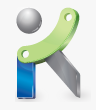 Филиал федерального государственного бюджетного учреждения «Федеральная кадастровая палата Федеральной службы государственной регистрации, кадастра и картографии» по Самарской областиг. Самара, ул. Ленинская, 25а, e-mail: pr_fkp@mail.ru, twitter: @pr_fkp, www.kadastr.ruУЧРЕДИТЕЛИ: Администрация сельского поселения Старый Аманак муниципального района Похвистневский Самарской области и Собрание представителей сельского поселения Старый Аманак муниципального района Похвистневский Самарской областиИЗДАТЕЛЬ: Администрация сельского поселения Старый Аманак муниципального района Похвистневский Самарской областиАдрес: Самарская область, Похвистневский          Газета составлена и отпечатана                                                                исполняющийрайон, село Старый Аманак, ул. Центральная       в администрации сельского поселения                                       обязанности главного37 а, тел. 8(846-56) 44-5-73                                           Старый Аманак Похвистневский район                                                   редактора                                                                                          Самарская область. Тираж 100 экз                                                           Н.М.Лисицына